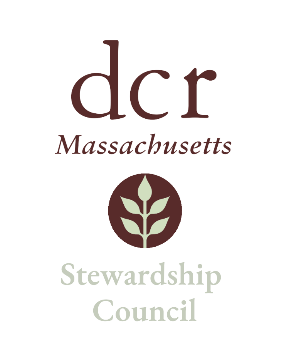 Joint Stewardship Council and Massachusetts Fisheries and Wildlife Board Meeting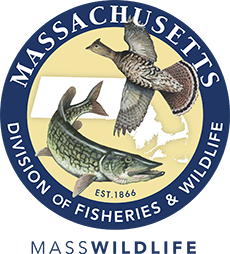 Thursday, June 8, 2023 | 4:00pm to 4:50pmMassWildlife Field Headquarters1 Rabbit Hill Road, Westborough, MA 01581AgendaTOPICSEGMENTJoint Welcome – Jack Buckley, Chair Stewardship Council, & Steve Sears, Chair Fisheries and Wildlife Board4:00pm – 4:10pmIntroduction of Members 4:10pm – 4:25pm General Discussion4:25pm – 4:50pmAdjourn4:50pm